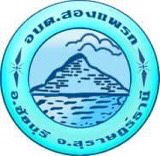 สถิติการรับเรื่องร้องเรียน ร้องทุกข์สำนักงานปลัด องค์การบริหารส่วนตำบลสองแพรกข้อมูลด้านการให้บริการประชาชน ประจำปี 2561                   ข้อมูล ณ วันที่ 1  ตุลาคม 2561เรื่องร้องเรียน – ร้องทุกข์วัน เดือน ปี หมายเหตุ1.ขอร้องเรียนให้บังคับใช้กฎหมายแก่กรณี17 เมษายน 2561ได้ดำเนินการแก้ไขปัญหาและแจ้งผู้ร้องเรียนทราบแล้ว2.มูลสุกรส่งกลิ่นเหม็น ม.7 ต.สองแพรก 18 เมษายน 2561 ได้ดำเนินการแก้ไขปัญหาแล้วและแจ้งผู้ร้องเรียนทราบแล้ว